РОССИЙСКАЯ ФЕДЕРАЦИЯХанты-Мансийский автономный округ-Югра, Березовский районМуниципальное бюджетное общеобразовательное учреждениеИГРИМСКАЯ СРЕДНЯЯ ОБЩЕОБРАЗОВАТЕЛЬНАЯ ШКОЛА  имени Героя Советского Союза Собянина Гавриила Епифановича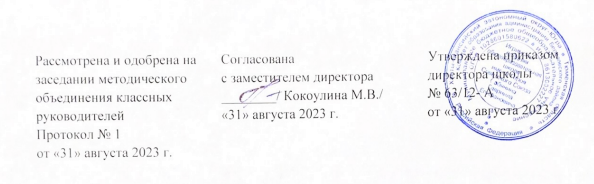 Рабочая программа внеурочной деятельностипо общеинтеллектуальному направлению «Квадрокоптер»для обучающихся 8 классов2023-2024 учебный годСоставитель:Неугодников Михаил Валентинович, учитель информатикивысшей квалификационной категорииИгрим 2023 г.Пояснительная запискаРабочая программа внеурочной деятельности «Квадрокоптер» разработана на  основе требований к результатам освоения основной образовательной программы  основного общего образования Муниципального бюджетного общеобразовательного учреждения Игримская средняя общеобразовательная школа имени Героя Советского Союза Собянина Гавриила Епифановича Согласно учебному плану на изучение курса внеурочной  внеурочной деятельности отводится в 8 классе 2 часа в год.Промежуточная аттестация осуществляется в виде (теста, проекта и др)Реализация  рабочей программы в полном объеме достигается при необходимости за счет использования современных педагогических технологий, в том числе дистанционных.Срок реализации рабочей программы 1 год.Цель: обучение пилотированию и знакомство с  устройством беспилотных летательных аппаратов.Задачи:1. Дать первоначальные знания о конструкции беспилотных летательных аппаратов;2. Научить приемам безопасного пилотирования беспилотных летательных аппаратов;3.  Научить приемам аэрофотосъемки.Взаимосвязь с программой воспитанияРабочая программа курса внеурочной деятельности разработана с учётом программы воспитания. Это позволяет на практике соединить обучающую и воспитательную деятельность, ориентировать её не только на интеллектуальное, но и на нравственное, социальное   развитие ребёнка. Это проявляется:в выделении в цели программы ценностных приоритетов;в приоритете личностных результатов реализации программы внеурочной деятельности, нашедших своё отражение и конкретизацию в программе воспитания;в интерактивных формах занятий для обучающихся, обеспечивающих их вовлечённость в совместную с педагогом и сверстниками деятельность.Содержание курса внеурочной деятельностиСодержание программыРаздел 1. Введение в курс (6 часов)Теория. Что такое БПЛА. История создания, разновидности, применение беспилотных летательных аппаратов в наше время, в ближайшем будущем. Виды коптеров.  Основные базовые элементы коптера. Полётный контроллер. Контроллеры двигателей. Бес коллекторные и коллекторные моторыПравила безопасности при подготовке к полетам, управлении беспилотным летательным аппаратом Форма проведения занятий – учебная дискуссия, эвристическая беседаРаздел 2. Предполетная подготовка, настройка квадрокоптера (4 часа)Теория. Знакомство. Изучение компонентов. Зарядка аккумуляторных батарей, установка. Установка, снятие защитной клетки. Замена пропеллеров. Рассмотрение возможных неисправностей квадрокоптера и путей устранения неисправности. Практика. Практическая работа с предоставленными квадрокоптерами, изучение компонентов, отработка теоретических знаний по подготовке и замене элементов квадрокоптера. Настройка, подключение аппаратуры.Форма проведения занятий -  практико-ориентированные учебные занятия, работа в мини-группахРаздел 3. Визуальное пилотирование (26 часов)Теория. Теория ручного визуального пилотирования. Техника безопасности при лётной эксплуатации коптеров. Повторение ТБ. Теоретические знания по взлету, полету вперед, назад влево, вправо, зависанию в воздухе, а так же по изменению высоты. Практика. Практическая работа с предоставленными квадрокоптерами, получение первичного опыта управления квадрокоптером. Развитие навыков управления, подготовки и настройки квадрокотера. Обучение взлету, посадки, удержанию высоты. Отрабатывание прямолинейного полета, полета по кругу с удержанием и изменением высоты. Полеты по заданной траектории, с разворотом, изменением высоты, преодолением препятствий. Полеты с изменением траектории .  Аэрофотосъемка.Выполнение полетов на время. Соревновательный этап среди учащихся курса.Форма проведения занятий -    практико-ориентированные учебные занятия, работа в мини-группахПланируемые результаты освоения курса внеурочной деятельностиЗанятия в рамках программы направлены на обеспечение достижений школьниками следующих личностных, метапредметных и предметных образовательных результатов.Программа позволяет добиваться следующих результатов освоения образовательной программы:В личностном направлении:сформированность познавательных интересов, интеллектуальных и творческих способностей учащихся;самостоятельность в приобретении новых знаний и практических умений;готовность к выбору жизненного пути в соответствии с собственными интересами и возможностями;стремление к саморазвитию, самообразованию и самовоспитаниюспособность работать с информацией в глобальных компьютерных сетях.В метапредметном направлении овладение навыками самостоятельного приобретения новых знаний, организации учебной деятельности, постановки целей, планирования, самоконтроля и оценки результатов своей деятельности, умениями предвидеть возможные результаты своих действий;приобретение опыта самостоятельного поиска, анализа и отбора информации с использованием различных источников и новых информационных технологий для решения познавательных задач;развитие монологической и диалогической речи, умения выражать свои мысли и способности выслушивать собеседника, понимать его точку зрения, признавать право другого человека на иное мнение;освоение приемов действий в нестандартных ситуациях, овладение эвристическими методами решения проблем;формирование умений работать в группе с выполнением различных социальных ролей, представлять и отстаивать свои взгляды и убеждения, вести дискуссию.овладение способами организации целеполагания, планирования, анализа, рефлексии, самооценки.В предметном направлении:Умение проводить настройку и отладку квадрокоптера;Владение навыками управления квадрокоптером в помещении, на улице и аэрофотосъемкой;Знания устройства и принципа действия квадрокоптеров;Умение обновлять программное обеспечение полетного контроллера;Умение докладывать о результатах своего исследования, использовать справочную литературу и другие источники информации;Умение рационально и точно выполнять задание.Ученик научится соблюдать правила безопасного управления беспилотными летательными аппаратами;понимать принцип действия и устройство квадрокоптера;понимать конструктивные особенности различных моделей квадрокоптеров;понимать конструктивные особенности узлов квадрокоптера;самостоятельно решать технические задачи в процессе работы с квадрокоптером;планировать ход выполнения задания; производить аэрофотосъемку.Ученик получит возможность научиться:Понимать принцип работы систем автоматизации квадрокоптеров.Тематическое планирование№ п/пТемаКоличествочасовКалендарные срокиФактические срокиРаздел 1. Введение в курс (6 часов)Раздел 1. Введение в курс (6 часов)Раздел 1. Введение в курс (6 часов)Раздел 1. Введение в курс (6 часов)Раздел 1. Введение в курс (6 часов)1-2Теория БПЛА. История создания, разновидности , применение БПЛА. Виды коптеров 2Сентябрь3-4Основные базовые элементы коптера. Полётный контроллер. Контроллеры двигателей. Бесколлекторные и коллекторные моторы. 2Сентябрь5-6Правила безопасности при подготовке к полетам, управлении беспилотным летательным аппаратом 2Сентябрь, ОктябрьРаздел 2. Предполетная подготовка, настройка квадрокоптера (4 часа)Раздел 2. Предполетная подготовка, настройка квадрокоптера (4 часа)Раздел 2. Предполетная подготовка, настройка квадрокоптера (4 часа)Раздел 2. Предполетная подготовка, настройка квадрокоптера (4 часа)Раздел 2. Предполетная подготовка, настройка квадрокоптера (4 часа)7-8Знакомство с квадрокоптерами  Tello. Изучение компонентов. Зарядка аккумуляторных батарей, установка. Установка, снятие защитной клетки. Замена пропеллеров 2Октябрь9-10Рассмотрение возможных неисправностей квадрокоптера и путей устранения неисправности 2ОктябрьРаздел 3. Визуальное пилотирование (26 часов)Раздел 3. Визуальное пилотирование (26 часов)Раздел 3. Визуальное пилотирование (26 часов)Раздел 3. Визуальное пилотирование (26 часов)Раздел 3. Визуальное пилотирование (26 часов)11-12Теория ручного визуального пилотирования. Техника безопасности при лётной эксплуатации коптеров 2Ноябрь13-14Первый взлет. Зависание на малой высоте. Привыкание к пульту управления.2Ноябрь15-18Полёты на коптере. Взлет. Висение. Полёт в зоне пилотажа. Вперед-назад, влево―вправо. Посадка 4Декабрь19-22Полёты на коптере. Взлет. 4Январь, Февраль23-26Полёт по кругу, с удержанием и изменением высоты. Посадка 4Февраль, Март27-32Полёты на коптере. Взлет. Полеты по заданной траектории, с разворотом, изменением высоты, преодолением препятствий . Посадка. 6Март, Апрель33-34Полет с использованием функции удержания высоты и курса. Произведение аэрофотосъемки2Апрель, Май